Growth Profile for HeLa-Mitotrap Cell LineECACC catalogue number 15042201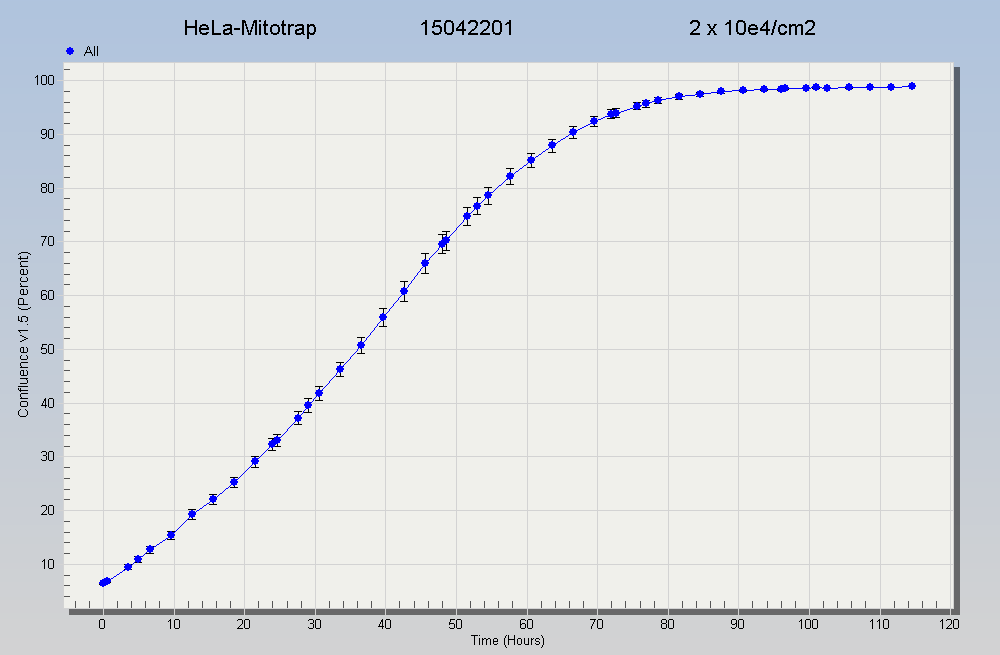 